ОБРАЗОВАНИЕВ соответствии с основным видом деятельности МАОУ «Лицей № 1» реализует следующие виды образовательных программ:основные общеобразовательные программы – образовательные программы начального общего образования, образовательные программы основного общего образования, образовательные программы среднего общего образования, в том числе образовательные программы профильного обучения;образовательные программы начального общего образования, образовательные программы основного общего образования, образовательные программы среднего общего образования, обеспечивающие дополнительную (углубленную) подготовку обучающихся по отдельным предметам.Форма получения образования в МАОУ «Лицей № 1»:Очная; очно – заочная, заочнаяНормативные сроки обучениев МАОУ «Лицей № 1»Выписка из реестра лицензийРегистрационный номер лицензии: № Л035-01198-02/00172252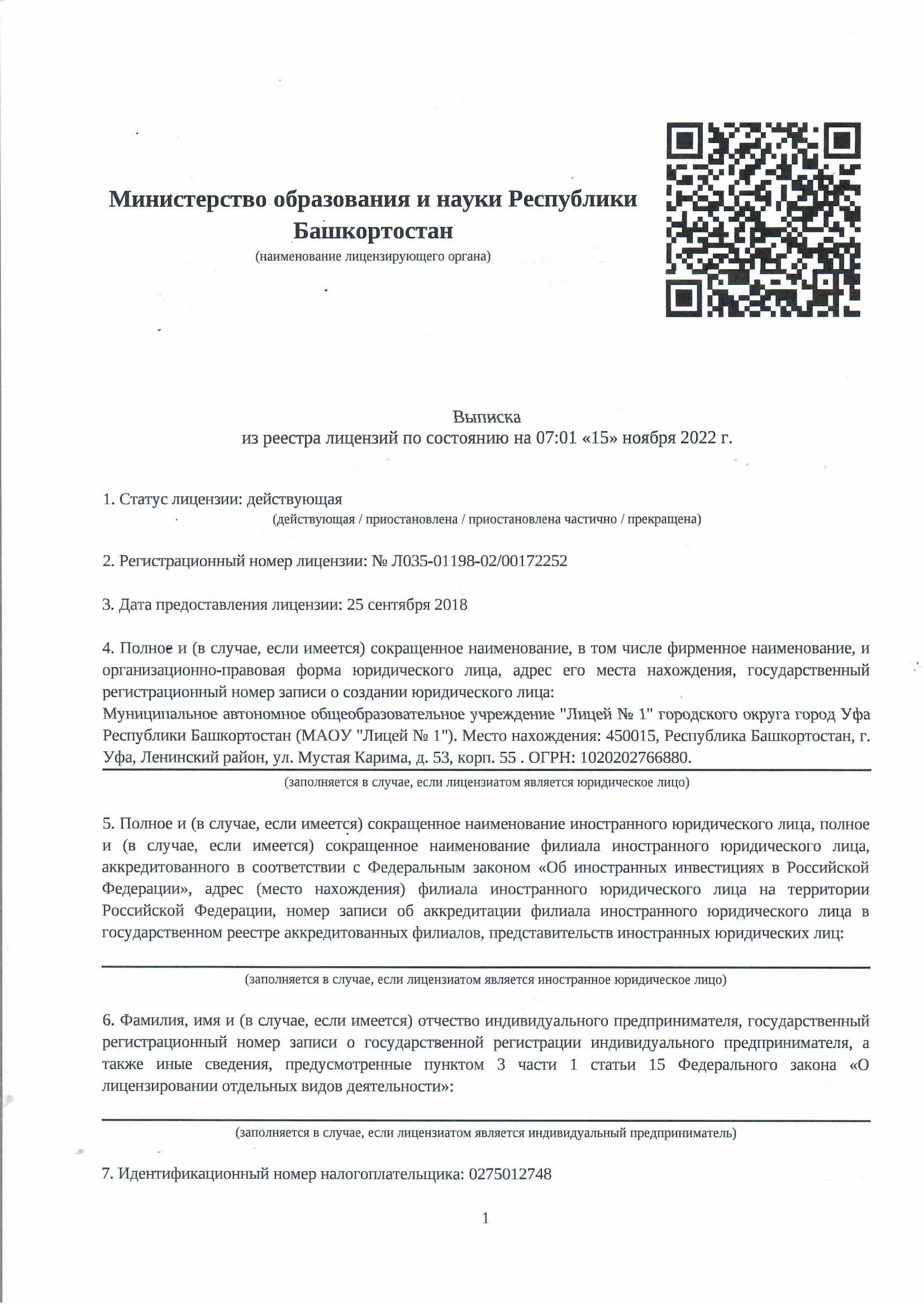 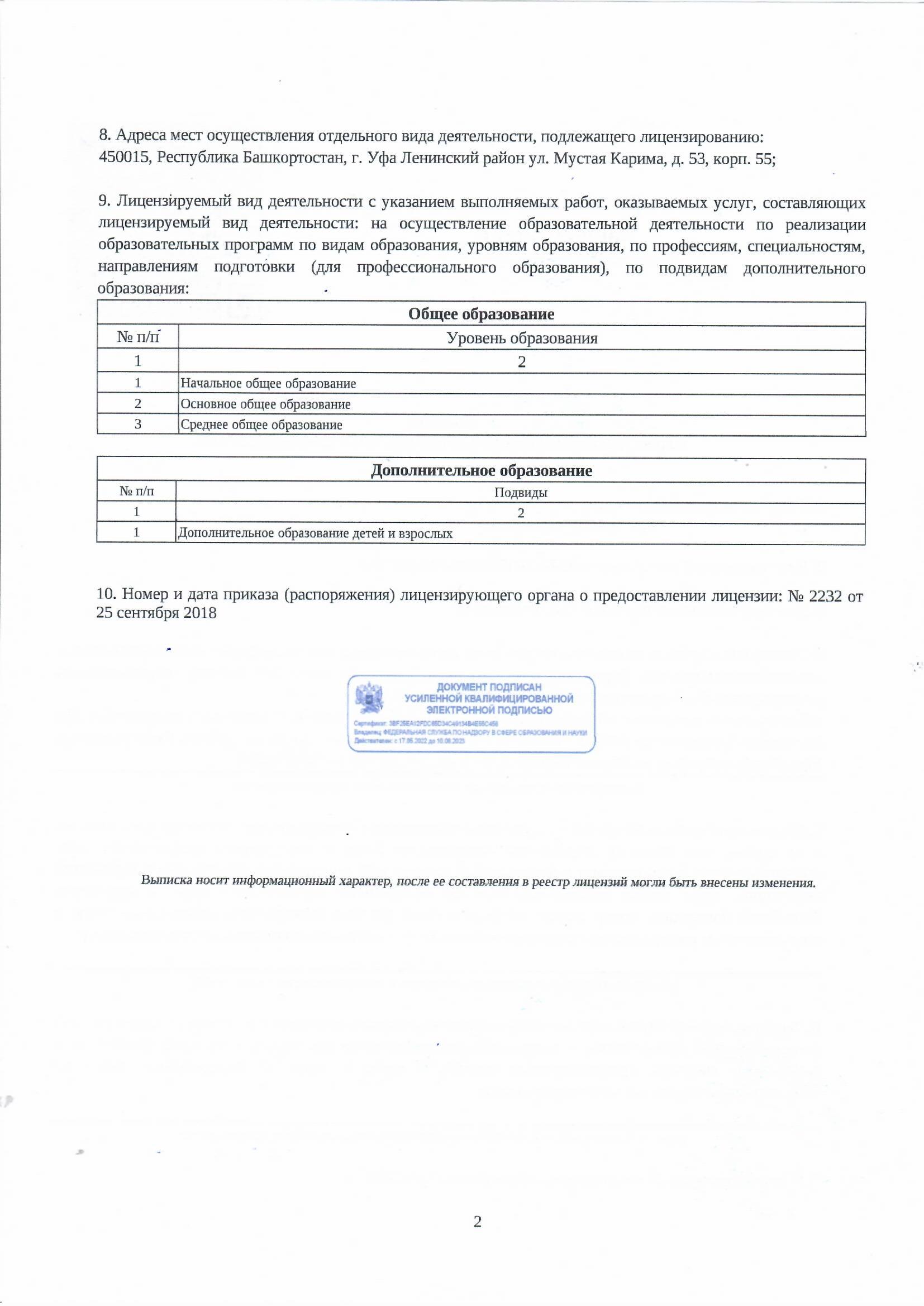 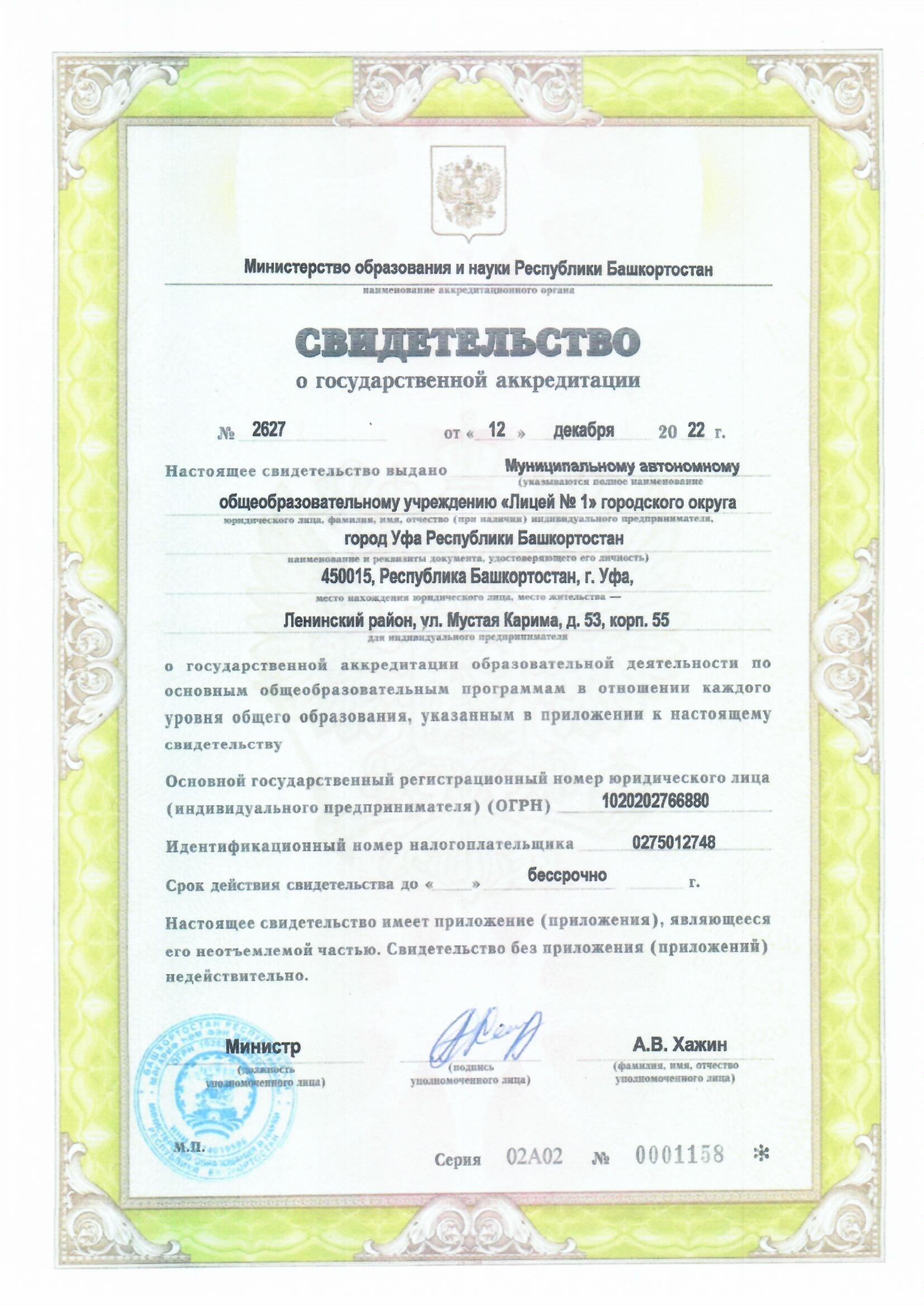 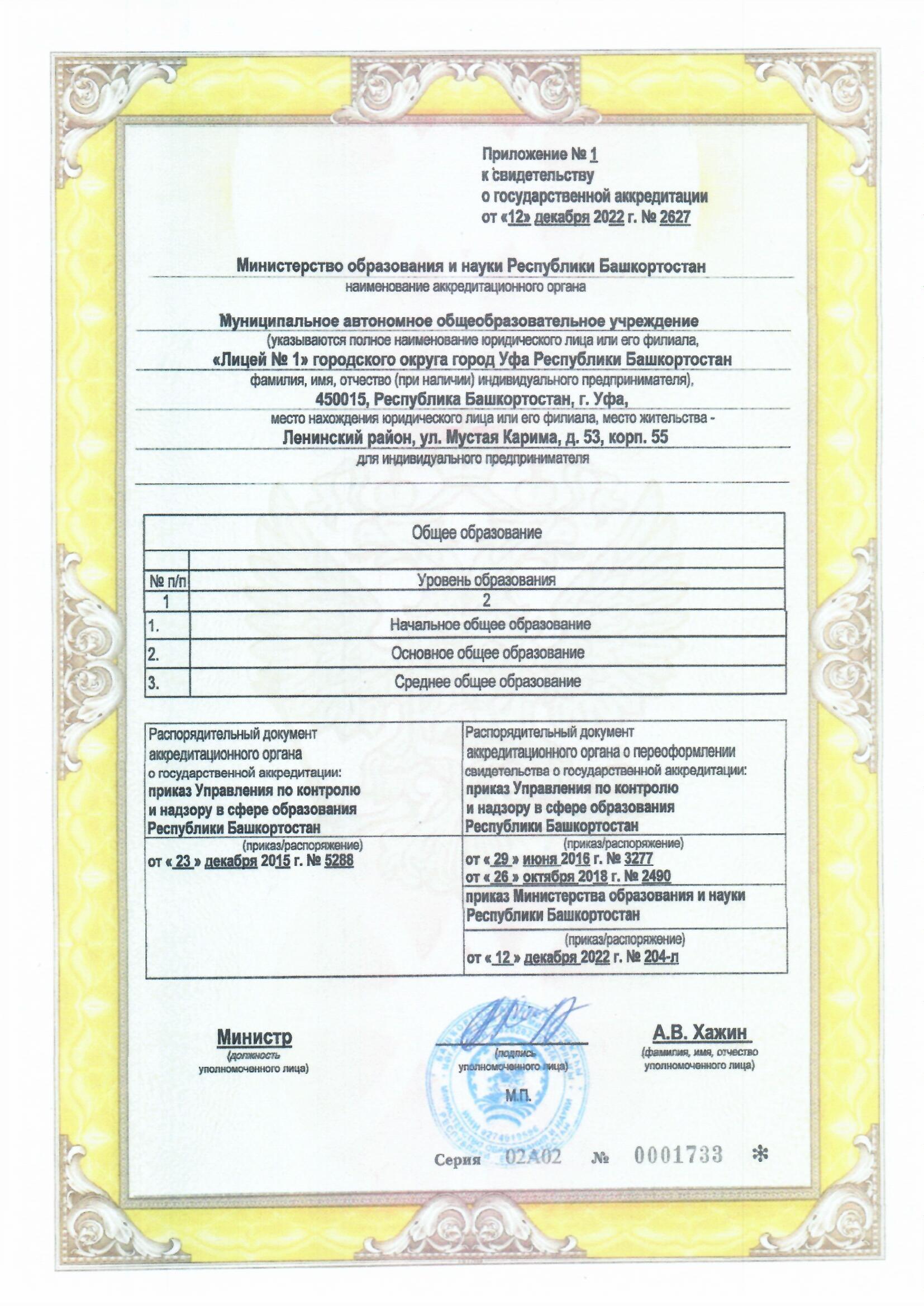 Основная образовательная программа МАОУ «Лицей № 1» принята и утверждена для следующих уровней образования:Начального общего образования.Основного общего образования.Среднего общего образования.Учебный план МАОУ «Лицей № 1» – нормативный документ, который определяет перечень, трудоемкость, последовательность и распределение по периодам обучения учебных предметов, курсов, дисциплин (модулей), формы промежуточной аттестации обучающихся.Учебный план МАОУ «Лицей № 1» реализует общеобразовательные программы и определяет:• перечень учебных предметов, обязательных для изучения на каждом уровне образования: в 1-4-х классах - в соответствии с ФГОС НОО; в 5-9-х классах- в соответствии с ФГОС ООО, в 10 – 11 -х классах – в соответствии с ФГОС СОО. В 10-11х классах реализуется профильное обучение; • распределение учебного времени между обязательной частью основной образовательной программы и частью, формируемой участниками образовательных отношений в 1-9 классах, между инвариантной и вариативной частью в 10-11 классах; • максимальный объем аудиторной нагрузки обучающихся; • сроки освоения образовательных программ, продолжительность учебного года и учебной недели, продолжительность урока для каждого уровня образования.  Режим работы в 1-11 классах – пятидневная учебная неделя. Продолжительность урока составляет в 2 – 11 классах – 45 минут. В 1-х классах продолжительность урока регламентируется пунктом 10.10.  СанПиН 1.2.3685-21.В I смену обучаются 1, 2, 5, 7-11 классы Во II смену обучаются 3, 4, 6 классыПродолжительность каникул в течение учебного года составляет не менее 30 календарных дней, летом – не менее 8 недель. Для обучающихся в I классе устанавливаются в течение года дополнительные недельные каникулы. Рабочие программы по учебным предметам, курсам вариативной части, курсам внеурочной деятельности -  это нормативный документ, характеризующий систему организации образовательной деятельности по годам обучения в рамках одного уровня образования. Рабочие программы составлены для всех учебных предметов, занятий по внеурочной деятельности, которые проводятся в МАОУ «Лицей № 1» Цель рабочей программы – это создание условий для планирования организации и управления образовательным процессом по каждому учебному предмету. Календарный учебный график Календарный учебный график – часть основной образовательной программы (далее ООП) по каждому из уровней общего образования (пункт 9 статьи 2 Федерального закона от 29 декабря 2012 г. № 273-ФЗ «Об образовании в Российской Федерации» (далее – Федеральный закон № 273-ФЗ), пункт 10 Порядка организации и осуществления образовательной деятельности по основным общеобразовательным программам, утвержденного приказом Минобрнауки России от 30 августа 2013 г. № 1015).Календарный учебный график размещен в организационном разделе ООП. Календарный учебный график определяет чередование учебной деятельности (урочной и внеурочной) и плановых перерывов для отдыха и иных социальных целей (каникул) по календарным периодам учебного года (пункт 19.10.1 ФГОС НОО, пункт 14 ФГОС ООО).В календарный учебный график всех ООП включаются:даты начала и окончания учебного года;продолжительность учебного года, четвертей;сроки и продолжительность каникул;сроки проведения промежуточных аттестаций.В учебно – воспитательной деятельности МАОУ «Лицей № 1» широко использует ресурсы электронного образования. Перечень используемых электронных образовательных ресурсов (ЭОР) Федеральные образовательные порталы: · Единое окно доступа к образовательным ресурсам http://window.edu.ru/· Министерство образования и науки РФ ФГАУ «ФИРО» http://www.firo.ru/ · Портал ―Всеобуч‖- справочно-информационный образовательный сайт, единое окно доступа к образовательным ресурсам – http://www.edu-all.ru/ · Cайт Информика www.informika.ru · Российское образование. Федеральный портал. http://www.edu.ru/ · Российский общеобразовательный портал http://school.edu.ru/ · «Все для поступающих» - http://www.edunews.ru/ · Федеральный институт педагогических измерений –www.fipi.ru · Естественно-научный образовательный портал http://www.en.edu.ru/ · Федеральный правовой портал "Юридическая Россия" http://www.law.edu.ru/ · Образовательный портал "Русский язык" http://ruslang.edu.ru/ · Российский портал открытого образования http://www.openet.edu.ru/ · Сетевые образовательные сообщества Открытый класс http://www.openclass.ru · Обучение для будущего Дистанционный курс http://teachonline.intel.com/ru· Обучение для будущего http://www.iteach.ru/ · Российский детский Интернет Фестиваль «Умник» http://www.childfest.ru/ · Федеральный портал "Здоровье и образование" http://www.valeo.edu.ru/ · Федеральный портал по научной и инновационной деятельности http://sci-innov.ru/ · Электронная библиотека учебников и методических материалов http://window.edu.ru/ - Поисковые системы http://www.google.com;http://www.rambler.ru; http://www.yandex.ru Перечень видов используемых информационных ресурсов (с эл. адресом) · Информационная система «Единое окно доступа к образовательным ресурсам» [Электронный ресурс]. – Режим доступа: http://school-collection.edu.ru/ · Онлайн-версия делового журнала HoReCa-magazine http://www.magazine.horeca.ru/ · Единое окно доступа к образовательным ресурсам. Электронная библиотека [Электронный ресурс]. — Режим доступа: http://window.edu.ru/window. · Российская национальная библиотека [Электронный ресурс]. — Режим доступа: http://nlr.ru/lawcenter. · Рос Кодекс. Кодексы и Законы РФ 2010 [Электронный ресурс]. — Режим доступа: http://www.roskodeks.ru. ·издательский центр «Академия» - http://www.academia-moscow.ru/catalogue/5199Форма обучения в МАОУ «Лицей № 1» – очная. Обучение ведется на русском языке. 
              Численность обучающихся по реализуемым образовательным программа за счет бюджетных ассигнований Федерального бюджета, бюджета Республики Башкортостан и бюджета ГО г. Уфа в 2023-2024 учебном году – 1300 человек     - в начальных классах обучается - 634 обучающихся (20 классов)      - в среднем звене – 587 обучающихся (19 классов)      - в старших классах – 79 обучающихся (4 класса)Численность обучающихся по договорам об оказании платных образовательных услуг на обучение по дополнительным образовательным программам – 746 человекаНачальное  общее образованиеОсновное общее образованияСреднее общее образование1 - 4 классы5 - 9 классы10 - 11 классы4 года5 лет2 года